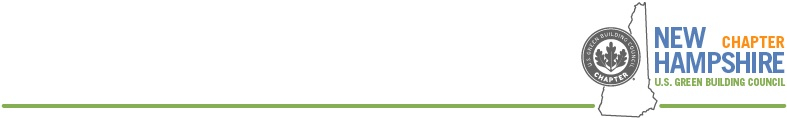 6:30PM – 8:00PMJune 7, 2022Board Meeting Minutes (Video Conference)Opening RoundKim P – presentMark G – presentJohn P – absentDoug S – absentEd G – absentMike C – presentKim M – absentPaul L – presentGrady – absentRead chapter vision: USGBC New Hampshire envisions a built environment where we live, prosper, and play within the sustainable cycles of nature.Read chapter mission: The USGBC NH Chapter promotes, educates, and advocates for sustainability in New Hampshire with the intent of transforming the built environment to one that supports a healthy community built on social responsibility, environmental stewardship and economic prosperity.Meeting Minutes – will need to approve next month with quorum.Finances – no updates this month.Sponsorship – no updatesNewsletter – next newsletter goes out 6/28; Kim looking for Notes from the Field; cutoff date is 6/24.Events:Peterborough Public Library - Froling Energy Pellet Stove for Heating and Cooling (Paul).Mark Froling is happy to show us around; would need to talk to library to schedule event.  Potentially late summer event.  Paul to check with library.Phillips Exeter – Goel Center for Theatre and Design (Campus Sustainability Plan as separate online event?) (Doug to follow up)Revision Energy Projects Tours (Mike to to Follow Up – working on it)Paul following up with Ed??? Green Eggs (7:30-9:00AM) – Froling Energy Keene (outside) – Ed? (follow up by e-mail) backburnered??? Antrim Wind (Saturday) – Ed? backburnered??? Revision Tracking Solar Array (Ed?) backburnered??? Nashua Community PPA Solar (Kim M. – waiting to hear back) Thursday 7/14 night? Summer Social at Blastey (outdoor seating) – (Mark to confirm booking venue)??? Unitil Operations Center (LEED and WELL!)– Exeter pre-recorded virtual tour (on board! Date? Certification getting sent in this week.) Paul to coordinate with Beth, Steve, and Chris at Procon for photography. Still working on it.December – Annual Meeting (Virtual)Bank of NH? (Mark to follow up)Farm-to-table place in Nashua? (Kim M.)SELT Headquarters (Paul?) – could be good place for mtg. and tour at the same time.  Paul to check with them on 1st or 2nd Thursday in December. Audubon? (Doug)3S Artspace? (Mike)Net-Zero Energy – SELT Headquarters Land Conservation Center (Paul to follow up).Bethlehem (Mark) – potential net zero project w/ Revision; dairy barn convert to education center; project just underwayEducationABCNHVT – (John?) Meeting in SeptemberSustainability at Scale (Doug)Others? Paul?Verdacity – (Doug to follow up)ORMS – Doug Virtual Lunch and Learn (still waiting on AIA CE)Elections – no updatesNational News – no updatesGreen AdvantageSoft Launch in AprilHard Launch in May/JuneNDA signed by Doug for ANSI requirementsOther Business/ Closing roundKim P – home energy audit and blower door test!Mark G – good to chat!John P – absentDoug S – absentEd G – absentMike C – went hiking at Gunstock.Kim M – absentPaul L – ribbon cutting tomorrow; LEED for Multifamily Midrise; Portsmouth.Grady – absent